ПРОЕКТ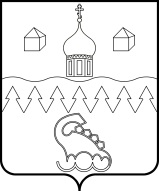 КОТЛАССКИЙ МУНИЦИПАЛЬНЫЙ ОКРУГ АРХАНГЕЛЬСКОЙ ОБЛАСТИ ФИНАНСОВОЕ УПРАВЛЕНИЕНАЧАЛЬНИК ФИНАНСОВОГО УПРАВЛЕНИЯПРИКАЗ   «    »  августа 2023 г.                                                                                       № Об утверждении Порядка проведения Финансовым управлением администрации Котласского муниципального округа Архангельской области мониторинга качества финансового менеджмента, осуществляемого главными администраторами средств бюджета  Котласского муниципального округа Архангельской областиВ соответствии с пунктом 6 статьи 160.2-1 Бюджетного кодекса Российской Федерации, в целях проведения Финансовым управлением администрации Котласского муниципального округа Архангельской области мониторинга качества финансового менеджмента, осуществляемого главными администраторами средств бюджета Котласского муниципального округа Архангельской области (главными распорядителями средств бюджета округа, главными администраторами доходов бюджета округа, главными администраторами источников финансирования дефицита бюджета округа), руководствуясь Положением о Финансовом управлении администрации Котласского муниципального округа Архангельской области, утвержденным решением Собрания депутатов Котласского муниципального округа Архангельской области от  25.11.2022 года № 32:Утвердить прилагаемый Порядок проведения Финансовым управлением администрации Котласского муниципального округа Архангельской области мониторинга качества финансового менеджмента, осуществляемого главными администраторами средств бюджета Котласского муниципального округа Архангельской области.Настоящее приказ вступает в силу с момента подписания и подлежит размещению на официальном сайте администрации Котласского муниципального округа Архангельской области в информационно-телекоммуникационной сети Интернет. Контроль за исполнением настоящего приказа оставляю за собой.  Исполняющий обязанности  начальника Управления                                                                         Т.Л. ЯвноваЯдрихинская Елена Юрьевна, (81837) 2-01-49УТВЕРЖДЕНприказом финансового управления администрации Котласского муниципального округа Архангельской области от   2023 г. № ПОРЯДОКпроведения Финансовым управлением администрации Котласского муниципального округа Архангельской области мониторинга качества финансового менеджмента, осуществляемого главными администраторами средств бюджета Котласского муниципального округа Архангельской областиОбщие положенияНастоящий Порядок проведения Финансовым управлением администрации Котласского муниципального округа Архангельской области мониторинга качества финансового менеджмента, осуществляемого главными администраторами средств бюджета Котласского муниципального округа Архангельской области	(далее - бюджета округа) разработан в соответствии с пунктом 6 статьи 160.2-1 Бюджетного кодекса Российской Федерации и определяет правила проведения Финансовым управлением администрации Котласского муниципального округа Архангельской области (далее - Финансовое управление) мониторинга качества финансового менеджмента, осуществляемого главными распорядителями средств бюджета округа, главными администраторами доходов бюджета округа, главными администраторами источников финансирования дефицита бюджета округа (далее соответственно – мониторинг, главный администратор), в том числе:- правила расчета и анализа значений показателей качества финансового менеджмента, формирования и представления информации, необходимой для проведения мониторинга;- правила формирования и представления отчета о результатах мониторинга (далее – отчет).Мониторинг, осуществляемого главными администраторами проводится Финансовым управлением на основании данных бюджетной отчетности главных администраторов, а также необходимой для расчета показателей качества финансового менеджмента информации, представляемой в Финансовое управление главными администраторами в соответствии с настоящим Порядком, а также общедоступных (размещенных на официальных сайтах в информационно-телекоммуникационной сети "Интернет") сведений (далее - источники информации).Мониторинг состоит из годового мониторинга качества финансового менеджмента, который проводится за отчетный финансовый год в срок до 01 июля года, следующего за отчетным.Расчет показателей качества финансового менеджментаФинансовое управление с использованием данных из источников информации рассчитывает по каждому главному администратору итоговую оценку качества финансового менеджмента, целевые значения показателей качества финансового менеджмента, оценку качества управления расходами бюджета округа, оценку качества управления доходами бюджета округа, оценку качества ведения учета и составления бюджетной отчетности, оценку качества организации и осуществления внутреннего финансового аудита, оценку качества управления активами (имуществом), в соответствии с Приложениями 1, 2 к настоящему Порядку.В целях расчета показателей качества финансового менеджмента, предусмотренных в Приложении 1 к настоящему Порядку, при проведении мониторинга качества финансового менеджмента, главные администраторы представляют в Финансовое управление в срок до 01 июня года, следующего за отчетным годом, сведения по форме в соответствии с Приложением 2 к настоящему Порядку.После предоставления главными администраторами сведений, специалисты Финансового управления рассчитывают по каждому главному администратору в соответствии с Приложением 1:- целевые значения показателей качества финансового менеджмента;- значения показателей качества финансового менеджмента;- отклонение значений показателей качества финансового менеджмента от целевых значений качества финансового менеджмента;- итоговую оценку качества финансового менеджмента. Результаты анализа качества финансового менеджмента оформляются Финансовым управлением в соответствии с Приложением 3 к настоящему Порядку.При проведении мониторинга значения показателей качества финансового менеджмента и целевые значения показателей качества финансового менеджмента определяются по осуществляемым полномочиям соответствующим главным администратором средств бюджета округа. В целях обеспечения равных условий оценки качества финансового менеджмента главного администратора показатели, по которым не определены значения и целевые значения, исходя из осуществляемых полномочий соответствующим главным администратором, не учитываются при расчете итоговой оценки.Итоговая оценка качества финансового менеджмента по каждому главному администратору определяется по формуле:О = Р / Рмах х 100%,где:О - итоговая оценка качества финансового менеджмента по главному администратору;Р - суммарное значение показателей качества финансового менеджмента по главному администратору;Рмах - суммарное максимально возможных целевых значений показателей качества финансового менеджмента по главному администратору.Значение итоговой оценки качества финансового менеджмента по каждому главному администратору приводится в процентах, с точностью до двух знаков после запятой.	10. Оценка качества финансового менеджмента главного администратора по каждому показателю производится в баллах от 0 до 5. Формирование и представление отчета о результатах мониторинга качества финансового менеджментаНа основании данных расчета, произведенных в соответствии с пунктом 7 настоящего Порядка, Финансовое управление формирует отчет о результатах мониторинга по форме в соответствии с приложением № 4 в срок до 01 июля года, следующего за отчетным годом, содержащий:а) значения итоговой оценки качества финансового менеджмента по главным администраторам;б) значения показателей качества финансового менеджмента, используемых для расчета итоговой оценки качества финансового менеджмента.	Отчет о результатах мониторинга подлежит направлению главе Котласского муниципального округа Архангельской области и главным администраторам для осуществления ими анализа результатов и принятию мер по улучшению значений показателей качества финансового менеджмента. Отчет размещается на официальном сайте администрации Котласского муниципального округа Архангельской области в информационно-телекоммуникационной сети Интернет.Приложение 1к Порядок проведения Финансовым управлением администрации Котласского муниципального округа Архангельской области мониторинга качества финансового менеджмента, осуществляемого главными администраторами средств бюджета Котласского муниципального округа Архангельской области от 22.08.2023 № 148Показатели проведения качества финансового менеджмента главных администраторов средств бюджетаКотласского муниципального округа Архангельской областиПриложение 2 к Порядок проведения Финансовым управлением администрации Котласского муниципального округа Архангельской области мониторинга качества финансового менеджмента, осуществляемого главными администраторами средств бюджета Котласского муниципального округа Архангельской области от 22.08.2023 № 148Перечень исходных данных для проведения оценки качества финансового менеджмента главных администраторов средств бюджета Котласского муниципального округа Архангельской области_________________________________________________________________________________________ (наименование ГАБС)за 	ГОДПриложение 3 к Порядок проведения Финансовым управлением администрации Котласского муниципального округа Архангельской области мониторинга качества финансового менеджмента, осуществляемого главными администраторами средств бюджета Котласского муниципального округа Архангельской области от 22.08.2023 № 148Результаты анализа качества финансового менеджмента главных администраторов средств бюджета Котласского муниципального округа Архангельской области(наименование ГАБС)за 	ГОДПриложение 4 к Порядок проведения Финансовым управлением администрации Котласского муниципального округа Архангельской области мониторинга качества финансового менеджмента, осуществляемого главными администраторами средств бюджета Котласского муниципального округа Архангельской области от 22.08.2023 № 148Отчет о результатах мониторинга качества финансового менеджмента главных администраторов средств бюджета Котласского муниципального округа Архангельской областиза 	ГОДНомерпоказателяНаименование показателя                           Расчет показателяЕдини ца измер енияЕдини ца измер енияЗна чениеЗна чениеПримечание12344556 1. Качество управления расходами бюджета Котласского муниципального округа Архангельской области 1. Качество управления расходами бюджета Котласского муниципального округа Архангельской области 1. Качество управления расходами бюджета Котласского муниципального округа Архангельской области 1. Качество управления расходами бюджета Котласского муниципального округа Архангельской области 1. Качество управления расходами бюджета Котласского муниципального округа Архангельской области 1. Качество управления расходами бюджета Котласского муниципального округа Архангельской области 1. Качество управления расходами бюджета Котласского муниципального округа Архангельской областиР1Своевременность утверждения главными администраторами бюджетной росписиP2 — Наличие / отсутствие фактов нарушения сроков утверждения бюджетной росписи в отчётном  периодеP2 — Наличие / отсутствие фактов нарушения сроков утверждения бюджетной росписи в отчётном  периодеПоказатель характеризует качество финансовой дисциплины главных администраторов.Ориентиром для главных администраторов является недопущение нарушений.Целевое значение показателя – 5.   Р1Своевременность утверждения главными администраторами бюджетной росписиP2 – Отсутствие фактов нарушения сроковP2 – Отсутствие фактов нарушения сроков  балл  балл5Показатель характеризует качество финансовой дисциплины главных администраторов.Ориентиром для главных администраторов является недопущение нарушений.Целевое значение показателя – 5.   Р1Своевременность утверждения главными администраторами бюджетной росписиP2 – Наличие  фактов нарушения сроковP2 – Наличие  фактов нарушения сроков  балл  балл0Показатель характеризует качество финансовой дисциплины главных администраторов.Ориентиром для главных администраторов является недопущение нарушений.Целевое значение показателя – 5.   Р2   Своевременность утверждения главным администратором  нормативных затрат на оказание муниципальных услуг (выполнение работ) и содержание имущества в отчётном периодеP5– наличие / отсутствие фактов нарушения срока утверждения нормативных затрат на оказание муниципальных услуг (выполнение работ) и содержание имущества в отчётном периодеP5– наличие / отсутствие фактов нарушения срока утверждения нормативных затрат на оказание муниципальных услуг (выполнение работ) и содержание имущества в отчётном периодеПоказатель характеризует качество финансовой дисциплины главных администраторов.Ориентиром для главных администраторов  является недопущение нарушений.Целевое значение показателя – 5.   Р2   Своевременность утверждения главным администратором  нормативных затрат на оказание муниципальных услуг (выполнение работ) и содержание имущества в отчётном периодеP5 - Отсутствие фактов нарушения сроковP5 - Отсутствие фактов нарушения сроков  балл  балл5Показатель характеризует качество финансовой дисциплины главных администраторов.Ориентиром для главных администраторов  является недопущение нарушений.Целевое значение показателя – 5.   Р2   Своевременность утверждения главным администратором  нормативных затрат на оказание муниципальных услуг (выполнение работ) и содержание имущества в отчётном периодеР5 - Наличие фактов нарушения сроковР5 - Наличие фактов нарушения сроков  балл  балл0Показатель характеризует качество финансовой дисциплины главных администраторов.Ориентиром для главных администраторов  является недопущение нарушений.Целевое значение показателя – 5.   Р3Своевременность утверждения главным администратором муниципальных      заданий на оказание муниципальных услуг (выполнение работ) в отчётном периодеP6– наличие / отсутствие фактов нарушения  срока утверждения муниципальных заданий на оказание муниципальных услуг (выполнение работ) и содержание имущества в отчётном периодеP6– наличие / отсутствие фактов нарушения  срока утверждения муниципальных заданий на оказание муниципальных услуг (выполнение работ) и содержание имущества в отчётном периодеПоказатель характеризует качество финансовой дисциплины главных администраторов.Ориентиром для главных администраторов является недопущение нарушений.Целевое значение показателя – 5.   Р3Своевременность утверждения главным администратором муниципальных      заданий на оказание муниципальных услуг (выполнение работ) в отчётном периодеP6 - Отсутствие фактов нарушения сроковP6 - Отсутствие фактов нарушения сроков  балл  балл5Показатель характеризует качество финансовой дисциплины главных администраторов.Ориентиром для главных администраторов является недопущение нарушений.Целевое значение показателя – 5.   Р3Своевременность утверждения главным администратором муниципальных      заданий на оказание муниципальных услуг (выполнение работ) в отчётном периодеP6 - Наличие фактов нарушения сроковP6 - Наличие фактов нарушения сроков  балл  балл0Показатель характеризует качество финансовой дисциплины главных администраторов.Ориентиром для главных администраторов является недопущение нарушений.Целевое значение показателя – 5.   Р4Своевременность приведения главным администратором муниципальных программ  в соответствие с решением о бюджете Котласского муниципального округа Архангельской области (решениями о внесении изменений в решение о бюджете Котласского муниципального округа Архангельской области) в отчётном периодеP7– наличие / отсутствие фактов нарушения срока приведения муниципальных программ  в соответствие с решением о бюджете Котласского муниципального округа Архангельской области (решениями о внесении изменений в решение о бюджете Котласского муниципального округа Архангельской области) в отчётном периодеP7– наличие / отсутствие фактов нарушения срока приведения муниципальных программ  в соответствие с решением о бюджете Котласского муниципального округа Архангельской области (решениями о внесении изменений в решение о бюджете Котласского муниципального округа Архангельской области) в отчётном периодеПоказатель характеризует качество финансовой дисциплины главных администраторов.Ориентиром для главных администраторов является недопущение нарушений.Целевое значение показателя – 5.   Р4Своевременность приведения главным администратором муниципальных программ  в соответствие с решением о бюджете Котласского муниципального округа Архангельской области (решениями о внесении изменений в решение о бюджете Котласского муниципального округа Архангельской области) в отчётном периодеP7 - Отсутствие фактов нарушения сроковP7 - Отсутствие фактов нарушения сроков  балл  балл5Показатель характеризует качество финансовой дисциплины главных администраторов.Ориентиром для главных администраторов является недопущение нарушений.Целевое значение показателя – 5.   Р4Своевременность приведения главным администратором муниципальных программ  в соответствие с решением о бюджете Котласского муниципального округа Архангельской области (решениями о внесении изменений в решение о бюджете Котласского муниципального округа Архангельской области) в отчётном периодеP7 - Наличие фактов нарушения сроковP7 - Наличие фактов нарушения сроков  балл  балл0Показатель характеризует качество финансовой дисциплины главных администраторов.Ориентиром для главных администраторов является недопущение нарушений.Целевое значение показателя – 5.   Р5Размещение  главным администратором годовых отчетов о ходе реализации муниципальных программ на официальном сайте администрации Котласского муниципального округа Архангельской области за отчётный год (по состоянию на 01 апреля года, следующего за отчетным)P8 – удельный вес размещенных годовых отчетов о ходе реализации муниципальных программ на официальном сайте администрации Котласского муниципального округа Архангельской области за отчётный год (по состоянию на 01 апреля года, следующего за отчетным)P8 = Рмпр / Рмп х 100%, гдеРмпр — количество размещенных отчетов о ходе реализации муниципальных программ на официальном сайте администрации Котласского муниципального округа Архангельской области за отчётный год (по состоянию на 01 апреля года, следующего за отчетным);Рмп – общее количество муниципальных программ, ответственным исполнителем по которым является главный администратор.P8 – удельный вес размещенных годовых отчетов о ходе реализации муниципальных программ на официальном сайте администрации Котласского муниципального округа Архангельской области за отчётный год (по состоянию на 01 апреля года, следующего за отчетным)P8 = Рмпр / Рмп х 100%, гдеРмпр — количество размещенных отчетов о ходе реализации муниципальных программ на официальном сайте администрации Котласского муниципального округа Архангельской области за отчётный год (по состоянию на 01 апреля года, следующего за отчетным);Рмп – общее количество муниципальных программ, ответственным исполнителем по которым является главный администратор.Показатель характеризует качество финансовой дисциплины главных администраторов.Ориентиром для главных администраторов является значение показателя равного 100%. Целевое значение показателя – 5.   Р5Размещение  главным администратором годовых отчетов о ходе реализации муниципальных программ на официальном сайте администрации Котласского муниципального округа Архангельской области за отчётный год (по состоянию на 01 апреля года, следующего за отчетным)P8 = 100%P8 = 100%  балл  балл5Показатель характеризует качество финансовой дисциплины главных администраторов.Ориентиром для главных администраторов является значение показателя равного 100%. Целевое значение показателя – 5.   Р5Размещение  главным администратором годовых отчетов о ходе реализации муниципальных программ на официальном сайте администрации Котласского муниципального округа Архангельской области за отчётный год (по состоянию на 01 апреля года, следующего за отчетным)P8 < 100 %P8 < 100 %  балл  балл0Показатель характеризует качество финансовой дисциплины главных администраторов.Ориентиром для главных администраторов является значение показателя равного 100%. Целевое значение показателя – 5.   Р6Уровень расходов, осуществляемых в рамках муниципальных программ по главному администратору в отчетном годуP9 = Ркассмп / Ркасс х 100%, гдеP9 — уровень расходов, осуществляемых в рамках муниципальных программ по  главному администратору в отчётном году;Ркассмп — объем кассовых расходов по главному администратору за отчетный финансовый год, осуществляемый в рамках муниципальных программ;Ркасс — объем кассовых расходов по главному администратору за отчетный год (за исключением расходов на обеспечение деятельности Собрания депутатов Котласского муниципального округа Архангельской области, Контрольно-счетной комиссии  Котласского муниципального округа Архангельской области и резервного фонда Котласского муниципального округа Архангельской области)P9 = Ркассмп / Ркасс х 100%, гдеP9 — уровень расходов, осуществляемых в рамках муниципальных программ по  главному администратору в отчётном году;Ркассмп — объем кассовых расходов по главному администратору за отчетный финансовый год, осуществляемый в рамках муниципальных программ;Ркасс — объем кассовых расходов по главному администратору за отчетный год (за исключением расходов на обеспечение деятельности Собрания депутатов Котласского муниципального округа Архангельской области, Контрольно-счетной комиссии  Котласского муниципального округа Архангельской области и резервного фонда Котласского муниципального округа Архангельской области)Показатель характеризует использование главными администраторами программно-целевого метода планирования расходов бюджета .Ориентиром для главных администраторов является значение показателя равного 100%. Целевое значение показателя – 5.   Р6Уровень расходов, осуществляемых в рамках муниципальных программ по главному администратору в отчетном годуP9 = 100 %P9 = 100 %  балл  балл5Показатель характеризует использование главными администраторами программно-целевого метода планирования расходов бюджета .Ориентиром для главных администраторов является значение показателя равного 100%. Целевое значение показателя – 5.   Р6Уровень расходов, осуществляемых в рамках муниципальных программ по главному администратору в отчетном году100 % > P9 >= 95 %100 % > P9 >= 95 %  балл  балл4Показатель характеризует использование главными администраторами программно-целевого метода планирования расходов бюджета .Ориентиром для главных администраторов является значение показателя равного 100%. Целевое значение показателя – 5.   Р6Уровень расходов, осуществляемых в рамках муниципальных программ по главному администратору в отчетном году95 % > P9 >= 90 %95 % > P9 >= 90 %  балл  балл3Показатель характеризует использование главными администраторами программно-целевого метода планирования расходов бюджета .Ориентиром для главных администраторов является значение показателя равного 100%. Целевое значение показателя – 5.   Р6Уровень расходов, осуществляемых в рамках муниципальных программ по главному администратору в отчетном году90 % > P9 >= 85 %90 % > P9 >= 85 %  балл  балл2Показатель характеризует использование главными администраторами программно-целевого метода планирования расходов бюджета .Ориентиром для главных администраторов является значение показателя равного 100%. Целевое значение показателя – 5.   Р6Уровень расходов, осуществляемых в рамках муниципальных программ по главному администратору в отчетном году85 % > P9 >= 80 %85 % > P9 >= 80 %  балл  балл1Показатель характеризует использование главными администраторами программно-целевого метода планирования расходов бюджета .Ориентиром для главных администраторов является значение показателя равного 100%. Целевое значение показателя – 5.   Р6Уровень расходов, осуществляемых в рамках муниципальных программ по главному администратору в отчетном годуP9 < 80 %P9 < 80 %  балл  балл0Показатель характеризует использование главными администраторами программно-целевого метода планирования расходов бюджета .Ориентиром для главных администраторов является значение показателя равного 100%. Целевое значение показателя – 5.   Р7Наличие просроченнойкредиторской задолженности главных администраторов (с учетом казенных, бюджетных и автономных муниципальных учреждений, в отношении которых главный администратор осуществляет функции и полномочия учредителя)P10 – наличие/отсутствие просроченной кредиторской задолженности (с учетом казенных, бюджетных и автономных муниципальных учреждений, в отношении которых главный администратор осуществляет функции и полномочия учредителя)P10 – наличие/отсутствие просроченной кредиторской задолженности (с учетом казенных, бюджетных и автономных муниципальных учреждений, в отношении которых главный администратор осуществляет функции и полномочия учредителя)Негативным считается  факт накопления просроченной кредиторской задолженности главными администраторами.Ориентиром для главных администраторов является отсутствие просроченной кредиторской задолженности.Целевое значение показателя – 5.   Р7Наличие просроченнойкредиторской задолженности главных администраторов (с учетом казенных, бюджетных и автономных муниципальных учреждений, в отношении которых главный администратор осуществляет функции и полномочия учредителя)P10 - Отсутствие просроченной кредиторской задолженностиP10 - Отсутствие просроченной кредиторской задолженности  балл  балл5Негативным считается  факт накопления просроченной кредиторской задолженности главными администраторами.Ориентиром для главных администраторов является отсутствие просроченной кредиторской задолженности.Целевое значение показателя – 5.   Р7Наличие просроченнойкредиторской задолженности главных администраторов (с учетом казенных, бюджетных и автономных муниципальных учреждений, в отношении которых главный администратор осуществляет функции и полномочия учредителя)P10 — Наличие кредиторской задолженностиP10 — Наличие кредиторской задолженности  балл  балл0Негативным считается  факт накопления просроченной кредиторской задолженности главными администраторами.Ориентиром для главных администраторов является отсутствие просроченной кредиторской задолженности.Целевое значение показателя – 5.   Р8Доля муниципальных учреждений, выполнивших муниципальное задание на 95-100% в общем объеме учреждений, которым установлены муниципальные заданияР11 — доля муниципальных учреждений, выполнивших муниципальное задание на 95-100% в общем объеме учреждений, которым установлены муниципальные задания P11 = Рмз95-100% / Рмз х 100%, гдеРмз95-100%  — количество муниципальных учреждений, выполнивших муниципальное задание на 95-100% в отчетном периоде;Рмз— количество муниципальных учреждений, которым установлены муниципальные заданияР11 — доля муниципальных учреждений, выполнивших муниципальное задание на 95-100% в общем объеме учреждений, которым установлены муниципальные задания P11 = Рмз95-100% / Рмз х 100%, гдеРмз95-100%  — количество муниципальных учреждений, выполнивших муниципальное задание на 95-100% в отчетном периоде;Рмз— количество муниципальных учреждений, которым установлены муниципальные заданияПоказатель характеризует уровень выполнения муниципальных заданий на оказание муниципальных услуг (выполнение работ).Ориентиром для главных администраторов является значение показателя равного 100%.Целевое значение показателя – 5.   Р8Доля муниципальных учреждений, выполнивших муниципальное задание на 95-100% в общем объеме учреждений, которым установлены муниципальные заданияP12 = 100 %P12 = 100 %  балл  балл5Показатель характеризует уровень выполнения муниципальных заданий на оказание муниципальных услуг (выполнение работ).Ориентиром для главных администраторов является значение показателя равного 100%.Целевое значение показателя – 5.   Р8Доля муниципальных учреждений, выполнивших муниципальное задание на 95-100% в общем объеме учреждений, которым установлены муниципальные заданияP12 < 100 %P12 < 100 %  балл  балл0Показатель характеризует уровень выполнения муниципальных заданий на оказание муниципальных услуг (выполнение работ).Ориентиром для главных администраторов является значение показателя равного 100%.Целевое значение показателя – 5.   Р9Отсутствие на 1 января года, следующего за отчетным, фактически занятых штатных единиц муниципальных учреждений и органов местного самоуправления с заработной платой ниже установленного минимального размера оплаты труда с начислениями не него районного коэффициента и процентной надбавки к заработной плате за стаж работы в районах Крайнего Севера и приравненных к ним местностяхР12 - Наличие / отсутствие на 1 января года, следующего за отчетным, фактически занятых штатных единиц муниципальных учреждений и органов местного самоуправления с заработной платой ниже установленного минимального размера оплаты труда с начислениями не него районного коэффициента и процентной надбавки к заработной плате за стаж работы в районах Крайнего Севера и приравненных к ним местностяхР12 - Наличие / отсутствие на 1 января года, следующего за отчетным, фактически занятых штатных единиц муниципальных учреждений и органов местного самоуправления с заработной платой ниже установленного минимального размера оплаты труда с начислениями не него районного коэффициента и процентной надбавки к заработной плате за стаж работы в районах Крайнего Севера и приравненных к ним местностяхНегативным считается наличие фактически занятых штатных единиц муниципальных учреждений и органов местного самоуправления с заработной платой ниже установленного минимального размера оплаты труда с начислениями не него районного коэффициента и процентной надбавки к заработной плате за стаж работы в районах Крайнего Севера и приравненных к ним местностях. Ориентиром для главных администраторов является отсутствие фактически занятых штатных единиц задолженности с заработной платой ниже установленного МРОТ.             Целевое значение показателя – 5.   Целевое значение показателя - 5.Р9Отсутствие на 1 января года, следующего за отчетным, фактически занятых штатных единиц муниципальных учреждений и органов местного самоуправления с заработной платой ниже установленного минимального размера оплаты труда с начислениями не него районного коэффициента и процентной надбавки к заработной плате за стаж работы в районах Крайнего Севера и приравненных к ним местностяхР12 - Отсутствие фактически занятых штатных единиц задолженности с заработной платой ниже установленного МРОТР12 - Отсутствие фактически занятых штатных единиц задолженности с заработной платой ниже установленного МРОТ  балл  балл5Негативным считается наличие фактически занятых штатных единиц муниципальных учреждений и органов местного самоуправления с заработной платой ниже установленного минимального размера оплаты труда с начислениями не него районного коэффициента и процентной надбавки к заработной плате за стаж работы в районах Крайнего Севера и приравненных к ним местностях. Ориентиром для главных администраторов является отсутствие фактически занятых штатных единиц задолженности с заработной платой ниже установленного МРОТ.             Целевое значение показателя – 5.   Целевое значение показателя - 5.Р9Отсутствие на 1 января года, следующего за отчетным, фактически занятых штатных единиц муниципальных учреждений и органов местного самоуправления с заработной платой ниже установленного минимального размера оплаты труда с начислениями не него районного коэффициента и процентной надбавки к заработной плате за стаж работы в районах Крайнего Севера и приравненных к ним местностяхР12 - Наличие фактически занятых штатных единиц задолженности с заработной платой ниже установленного МРОТ задолженностиР12 - Наличие фактически занятых штатных единиц задолженности с заработной платой ниже установленного МРОТ задолженности  балл  балл0Негативным считается наличие фактически занятых штатных единиц муниципальных учреждений и органов местного самоуправления с заработной платой ниже установленного минимального размера оплаты труда с начислениями не него районного коэффициента и процентной надбавки к заработной плате за стаж работы в районах Крайнего Севера и приравненных к ним местностях. Ориентиром для главных администраторов является отсутствие фактически занятых штатных единиц задолженности с заработной платой ниже установленного МРОТ.             Целевое значение показателя – 5.   Целевое значение показателя - 5.2. Качество управления доходами бюджета Котласского муниципального округа Архангельской области2. Качество управления доходами бюджета Котласского муниципального округа Архангельской области2. Качество управления доходами бюджета Котласского муниципального округа Архангельской области2. Качество управления доходами бюджета Котласского муниципального округа Архангельской области2. Качество управления доходами бюджета Котласского муниципального округа Архангельской области2. Качество управления доходами бюджета Котласского муниципального округа Архангельской области2. Качество управления доходами бюджета Котласского муниципального округа Архангельской областиР10Динамика изменения объема доходов бюджетных и автономных муниципальных учреждений, в отношении которых главный администратор осуществляет функции и полномочия учредителя, от приносящей доход деятельностиР 13= Дпо- Дпп, гдеР13- изменение объема доходов бюджетных и автономных муниципальных учреждений, в отношении которых главный администратор осуществляет функции и полномочия учредителя, от приносящей доход деятельности;Дпо - объем полученных доходов бюджетными и автономными муниципальными учреждениями, в отношении которых главный администратор осуществляет функции и полномочия учредителя, от приносящей доход деятельности в отчетном финансовом году;Дпп - объем полученных доходов бюджетными и автономными муниципальными учреждениями, в отношении которых главный администратор осуществляет функции и полномочия учредителя, от приносящей доход деятельности в году предшествующем отчетному финансовому году.Р 13= Дпо- Дпп, гдеР13- изменение объема доходов бюджетных и автономных муниципальных учреждений, в отношении которых главный администратор осуществляет функции и полномочия учредителя, от приносящей доход деятельности;Дпо - объем полученных доходов бюджетными и автономными муниципальными учреждениями, в отношении которых главный администратор осуществляет функции и полномочия учредителя, от приносящей доход деятельности в отчетном финансовом году;Дпп - объем полученных доходов бюджетными и автономными муниципальными учреждениями, в отношении которых главный администратор осуществляет функции и полномочия учредителя, от приносящей доход деятельности в году предшествующем отчетному финансовому году.Позитивно расценивается рост объема
доходов бюджетных и автономных
муниципальных учреждений от
приносящей доход деятельности
Целевое значение показателя - 5.Установить, что значение показателя  не учитываются при расчете, если  деятельность указанных учреждений приостановлена (частично приостановлена) в связи с профилактикой и устранением последствий распространения коронавирусной инфекции.Р10Динамика изменения объема доходов бюджетных и автономных муниципальных учреждений, в отношении которых главный администратор осуществляет функции и полномочия учредителя, от приносящей доход деятельностиР13>0Р13>0баллбалл5Р10Динамика изменения объема доходов бюджетных и автономных муниципальных учреждений, в отношении которых главный администратор осуществляет функции и полномочия учредителя, от приносящей доход деятельностиР13=0Р13=0баллбалл3Р10Динамика изменения объема доходов бюджетных и автономных муниципальных учреждений, в отношении которых главный администратор осуществляет функции и полномочия учредителя, от приносящей доход деятельностиР13<0Р13<0баллбалл0Р11Исполнение первоначально утвержденного плана по доходам (без учета межбюджетных трансфертов), администрируемым главным администратором доходов бюджета Котласского муниципального округа Архангельской областиР14 – отклонение от первоначально утвержденного плана по доходам (без учета межбюджетных трансфертов), администрируемым главным администратором доходов бюджета Котласского муниципального округа Архангельской области    Р=100*(1–Ркасс/Рплан), если Ркасс <  Рплан;    Р = 100*( Ркасс / Рплан -1), если Ркасс >   Рплан, гдеРкасс – объем кассовых поступлений по доходам (без учета межбюджетных трансфертов), администрируемым главным администратором  за отчетный финансовый годРплан – объем первоначально утвержденного плана  по доходам (без учета межбюджетных трансфертов), администрируемым главным администраторомР14 – отклонение от первоначально утвержденного плана по доходам (без учета межбюджетных трансфертов), администрируемым главным администратором доходов бюджета Котласского муниципального округа Архангельской области    Р=100*(1–Ркасс/Рплан), если Ркасс <  Рплан;    Р = 100*( Ркасс / Рплан -1), если Ркасс >   Рплан, гдеРкасс – объем кассовых поступлений по доходам (без учета межбюджетных трансфертов), администрируемым главным администратором  за отчетный финансовый годРплан – объем первоначально утвержденного плана  по доходам (без учета межбюджетных трансфертов), администрируемым главным администраторомПоказатель характеризует  качество  планирования  доходов главным администратором. Ориентиром для главных администраторов является значение показателя отклонения от плана не более 5% в обе стороны. Целевое значение показателя – 5.   Р11Исполнение первоначально утвержденного плана по доходам (без учета межбюджетных трансфертов), администрируемым главным администратором доходов бюджета Котласского муниципального округа Архангельской областиP14 <=5 %P14 <=5 %  балл  балл5Показатель характеризует  качество  планирования  доходов главным администратором. Ориентиром для главных администраторов является значение показателя отклонения от плана не более 5% в обе стороны. Целевое значение показателя – 5.   Р11Исполнение первоначально утвержденного плана по доходам (без учета межбюджетных трансфертов), администрируемым главным администратором доходов бюджета Котласского муниципального округа Архангельской области5 % < P14 <=10 %5 % < P14 <=10 %  балл  балл3Показатель характеризует  качество  планирования  доходов главным администратором. Ориентиром для главных администраторов является значение показателя отклонения от плана не более 5% в обе стороны. Целевое значение показателя – 5.   Р11Исполнение первоначально утвержденного плана по доходам (без учета межбюджетных трансфертов), администрируемым главным администратором доходов бюджета Котласского муниципального округа Архангельской области10 % < P14 <= 15 %10 % < P14 <= 15 %  балл  балл2Показатель характеризует  качество  планирования  доходов главным администратором. Ориентиром для главных администраторов является значение показателя отклонения от плана не более 5% в обе стороны. Целевое значение показателя – 5.   Р11Исполнение первоначально утвержденного плана по доходам (без учета межбюджетных трансфертов), администрируемым главным администратором доходов бюджета Котласского муниципального округа Архангельской областиР14 > 15%Р14 > 15%  балл  балл0Показатель характеризует  качество  планирования  доходов главным администратором. Ориентиром для главных администраторов является значение показателя отклонения от плана не более 5% в обе стороны. Целевое значение показателя – 5.   Р12Сокращение размера сложившейся на начало отчетного года просроченной дебиторской задолженности по неналоговым платежам, администрируемым главным администратором доходов бюджета Котласского муниципального округа Архангельской областиР15 — изменение сложившейся на начало отчетного года просроченной дебиторской задолженности по неналоговым платежам, администрируемым главным администраторомР15 = 100 – (Рпросркг/ Рпросрнг х 100), где,Рпросркг — объем просроченной задолженности по неналоговым платежам, администрируемым главным администратором на конец отчетного года;Рпросрнг — объем просроченной задолженности по неналоговым платежам, администрируемым главным администратором на начало отчетного годаР15 — изменение сложившейся на начало отчетного года просроченной дебиторской задолженности по неналоговым платежам, администрируемым главным администраторомР15 = 100 – (Рпросркг/ Рпросрнг х 100), где,Рпросркг — объем просроченной задолженности по неналоговым платежам, администрируемым главным администратором на конец отчетного года;Рпросрнг — объем просроченной задолженности по неналоговым платежам, администрируемым главным администратором на начало отчетного годаПоказатель характеризует  качество  администрирования  доходов главными администраторами Ориентиром для главных администраторов является значение показателя  снижения просроченной дебиторской задолженности не менее чем на  5% . Целевое значение показателя – 5.   Р12Сокращение размера сложившейся на начало отчетного года просроченной дебиторской задолженности по неналоговым платежам, администрируемым главным администратором доходов бюджета Котласского муниципального округа Архангельской областиР15 >= 5 %Р15 >= 5 %  балл  балл5Показатель характеризует  качество  администрирования  доходов главными администраторами Ориентиром для главных администраторов является значение показателя  снижения просроченной дебиторской задолженности не менее чем на  5% . Целевое значение показателя – 5.   Р12Сокращение размера сложившейся на начало отчетного года просроченной дебиторской задолженности по неналоговым платежам, администрируемым главным администратором доходов бюджета Котласского муниципального округа Архангельской областиР15 < 5 % Р15 < 5 %   балл  балл3Показатель характеризует  качество  администрирования  доходов главными администраторами Ориентиром для главных администраторов является значение показателя  снижения просроченной дебиторской задолженности не менее чем на  5% . Целевое значение показателя – 5.   Р12Р15  имеет отрицательное значениеР15  имеет отрицательное значение  балл  балл0Показатель характеризует  качество  администрирования  доходов главными администраторами Ориентиром для главных администраторов является значение показателя  снижения просроченной дебиторской задолженности не менее чем на  5% . Целевое значение показателя – 5.   3. Качество ведения учета и составления бюджетной отчетности3. Качество ведения учета и составления бюджетной отчетности3. Качество ведения учета и составления бюджетной отчетности3. Качество ведения учета и составления бюджетной отчетности3. Качество ведения учета и составления бюджетной отчетности3. Качество ведения учета и составления бюджетной отчетности3. Качество ведения учета и составления бюджетной отчетностиР13Своевременность представления  главным администратором годовой бюджетной отчётности в Финансовое управление администрации Котласского муниципального округа Архангельской областиР16 – наличие / отсутствие фактов нарушения главным администратором сроков представления годовой бюджетной отчетности в финансовое управление администрации Котласского муниципального округа Архангельской областиР16 – наличие / отсутствие фактов нарушения главным администратором сроков представления годовой бюджетной отчетности в финансовое управление администрации Котласского муниципального округа Архангельской областиПоказатель характеризует качество финансовой дисциплины главных администраторов.Ориентиром для главных администраторов является недопущение нарушений.Целевое значение показателя – 5.   Р13Своевременность представления  главным администратором годовой бюджетной отчётности в Финансовое управление администрации Котласского муниципального округа Архангельской областиP16 - Отсутствие фактов нарушения сроковP16 - Отсутствие фактов нарушения сроков  балл  балл0Показатель характеризует качество финансовой дисциплины главных администраторов.Ориентиром для главных администраторов является недопущение нарушений.Целевое значение показателя – 5.   Р13Своевременность представления  главным администратором годовой бюджетной отчётности в Финансовое управление администрации Котласского муниципального округа Архангельской областиP16 - Наличие фактов нарушения сроковP16 - Наличие фактов нарушения сроков  балл  балл5Показатель характеризует качество финансовой дисциплины главных администраторов.Ориентиром для главных администраторов является недопущение нарушений.Целевое значение показателя – 5.   Р14Проведение инвентаризации главным администраторомР17 – наличие / отсутствие в годовой бюджетной отчетности главного администратора заполненной таблицы ‹Сведения о проведении инвентаризации»Р17 – наличие / отсутствие в годовой бюджетной отчетности главного администратора заполненной таблицы ‹Сведения о проведении инвентаризации»Показатель характеризует  необходимость регулярного проведения главными администраторами инвентаризации активов и обязательств.Ориентиром для главных администраторов является обязательное проведение инвентаризации с отражением результатов в бюджетной отчетности.  Целевое значение показателя – 5.   Р14Проведение инвентаризации главным администраторомР17 - Таблица «Сведения о проведении инвентаризации» заполненаР17 - Таблица «Сведения о проведении инвентаризации» заполнена  балл  балл0Показатель характеризует  необходимость регулярного проведения главными администраторами инвентаризации активов и обязательств.Ориентиром для главных администраторов является обязательное проведение инвентаризации с отражением результатов в бюджетной отчетности.  Целевое значение показателя – 5.   Р14Проведение инвентаризации главным администраторомР17 — Таблица «Сведения о проведении инвентаризации» не заполнена Р17 — Таблица «Сведения о проведении инвентаризации» не заполнена   балл  балл5Показатель характеризует  необходимость регулярного проведения главными администраторами инвентаризации активов и обязательств.Ориентиром для главных администраторов является обязательное проведение инвентаризации с отражением результатов в бюджетной отчетности.  Целевое значение показателя – 5.   4. Качество организации и  осуществления внутреннего финансового аудита4. Качество организации и  осуществления внутреннего финансового аудита4. Качество организации и  осуществления внутреннего финансового аудита4. Качество организации и  осуществления внутреннего финансового аудита4. Качество организации и  осуществления внутреннего финансового аудита4. Качество организации и  осуществления внутреннего финансового аудита4. Качество организации и  осуществления внутреннего финансового аудитаР15Организация главным администратором  внутреннего финансового аудита Р18 — наличие / отсутствие решения руководителя главного администратора об организации внутреннего финансового аудитаР18 — наличие / отсутствие решения руководителя главного администратора об организации внутреннего финансового аудитаПоказатель характеризует выполнение установленных требований к организации внутреннего финансового аудита.Ориентиром для главных администраторов является наличие решения руководителя главного администратора об организации внутреннего финансового аудита.Целевое значение показателя – 5.   Р15Организация главным администратором  внутреннего финансового аудита Р18 — наличие решения об организации внутреннего финансовогоАудитаР18 — наличие решения об организации внутреннего финансовогоАудита  балл  балл5Показатель характеризует выполнение установленных требований к организации внутреннего финансового аудита.Ориентиром для главных администраторов является наличие решения руководителя главного администратора об организации внутреннего финансового аудита.Целевое значение показателя – 5.   Р15Организация главным администратором  внутреннего финансового аудита Р18 — отсутствие решения об организации внутреннего финансового аудитаР18 — отсутствие решения об организации внутреннего финансового аудита  балл  балл0Показатель характеризует выполнение установленных требований к организации внутреннего финансового аудита.Ориентиром для главных администраторов является наличие решения руководителя главного администратора об организации внутреннего финансового аудита.Целевое значение показателя – 5.   Р16  Осуществление внутреннего финансового аудита главным администраторомР19 — наличие / отсутствие годовой отчетности о результатах деятельности субъекта внутреннего финансового аудитаР19 — наличие / отсутствие годовой отчетности о результатах деятельности субъекта внутреннего финансового аудитаПоказатель характеризует фактическое осуществление внутреннего финансового аудита.Ориентиром для главных администраторов является наличие годовой отчетности о результатах деятельности субъекта внутреннего финансового аудита.Целевое значение показателя – 5.   Р16  Осуществление внутреннего финансового аудита главным администраторомР19 — наличие годовой отчетностиР19 — наличие годовой отчетности  балл  балл5Показатель характеризует фактическое осуществление внутреннего финансового аудита.Ориентиром для главных администраторов является наличие годовой отчетности о результатах деятельности субъекта внутреннего финансового аудита.Целевое значение показателя – 5.   Р16  Осуществление внутреннего финансового аудита главным администраторомР19 — отсутствие годовой отчетностиР19 — отсутствие годовой отчетности  балл  балл0Показатель характеризует фактическое осуществление внутреннего финансового аудита.Ориентиром для главных администраторов является наличие годовой отчетности о результатах деятельности субъекта внутреннего финансового аудита.Целевое значение показателя – 5.   5. Качество управления активами (имуществом)5. Качество управления активами (имуществом)5. Качество управления активами (имуществом)5. Качество управления активами (имуществом)5. Качество управления активами (имуществом)5. Качество управления активами (имуществом)5. Качество управления активами (имуществом)Р17Наличие недостач и хищений денежных средств и материальных ценностейР20  — наличие / отсутствие случаев недостач и хищений денежных средств и материальных ценностей, выявленных в ходе проведения контрольных мероприятий органами государственного (муниципального) финансового контроляР20  — наличие / отсутствие случаев недостач и хищений денежных средств и материальных ценностей, выявленных в ходе проведения контрольных мероприятий органами государственного (муниципального) финансового контроляПоказатель характеризует качество управления главными администраторами активами (имуществом).Ориентиром для главных администраторов является отсутствие случаев недостач и хищений денежных средств и материальных ценностей, выявленных в ходе проведения контрольных мероприятий органами государственного (муниципального) финансового контроля.Целевое значение показателя – 5.   Р17Наличие недостач и хищений денежных средств и материальных ценностейР20 — наличие недостач и хищенийР20 — наличие недостач и хищений  балл  балл0Показатель характеризует качество управления главными администраторами активами (имуществом).Ориентиром для главных администраторов является отсутствие случаев недостач и хищений денежных средств и материальных ценностей, выявленных в ходе проведения контрольных мероприятий органами государственного (муниципального) финансового контроля.Целевое значение показателя – 5.   Р17Наличие недостач и хищений денежных средств и материальных ценностейР20 — отсутствие наличие недостач и хищенийР20 — отсутствие наличие недостач и хищений  балл  балл5Показатель характеризует качество управления главными администраторами активами (имуществом).Ориентиром для главных администраторов является отсутствие случаев недостач и хищений денежных средств и материальных ценностей, выявленных в ходе проведения контрольных мероприятий органами государственного (муниципального) финансового контроля.Целевое значение показателя – 5.   Показатель     Наименование показателяИсточник сведений для заполнения исходных данныхЗначение исходных данныхПримечание134561. Качество управления расходами бюджета Котласского муниципального округа Архангельской области1. Качество управления расходами бюджета Котласского муниципального округа Архангельской области1. Качество управления расходами бюджета Котласского муниципального округа Архангельской области1. Качество управления расходами бюджета Котласского муниципального округа Архангельской областиР1P1 — наличие / отсутствие фактов нарушения сроков утверждения бюджетной росписи в отчётном  периодеДата утверждения бюджетной росписи с приложением заверенной руководителем главного администратора копии первого листа бюджетной росписиР2P2 – наличие / отсутствие фактов нарушения срока утверждения нормативных затрат на оказание муниципальных услуг (выполнение работ) и содержание имущества в отчётном периодеДата утверждения нормативных затратР3P3– наличие / отсутствие фактов нарушения срока утверждения муниципальных заданий на оказание муниципальных услуг (выполнение работ) и содержание имущества в отчётном периодеДата утверждения муниципальных заданийР4P4– наличие / отсутствие  фактов  нарушения  срока приведения муниципальных программ  в соответствие с решением о бюджете Котласского муниципального округа Архангельской области (решениями о внесении  изменений в решение о бюджете Котласского муниципального округа Архангельской области) в отчётном периоде№, дата постановления администрации города о внесении изменений в программы Р5P5 – удельный вес размещенных годовых отчетов о ходе реализации муниципальных программ на официальном сайте администрации Котласского муниципального округа Архангельской области за отчётный год (по состоянию на 01 апреля года, следующего за отчётным годом)Расчет показателя в соответствии с приложением 1.(указываются  ссылки на официальный сайт администрации Котласского муниципального округа Архангельской области в сети Интернет по каждой программе)Р6P6 — уровень расходов, осуществляемых в рамках муниципальных программ по  главному администратору в отчетном годуРасчет показателя в соответствии с приложением 1.Р7P7 – наличие/отсутствие просроченной кредиторской задолженности (с учетом казенных, бюджетных и автономных муниципальных учреждений, в отношении которых главный администратор осуществляет функции и полномочия учредителя)Бюджетная отчетность.Р8Р8— доля муниципальных учреждений, выполнивших муниципальное задание на 95-100% в общем объеме учреждений, которым установлены муниципальные задания Расчет показателя в соответствии с приложением 1.Бюджетная отчетность.Предоставляется дополнительно список муниципальных учреждений, выполнивших муниципальное задание на 95-100%Р9Р9 - Наличие / отсутствие на 1 января года, следующего за отчетным, фактически занятых штатных единиц муниципальных учреждений и органов местного самоуправления с заработной платой ниже установленного минимального размера оплаты труда с начислениями не него районного коэффициента и процентной надбавки к заработной плате за стаж работы в районах Крайнего Севера и приравненных к ним местностяхРасчет показателя в соответствии с приложением 1.2. Качество управления  доходами бюджета Котласского муниципального округа Архангельской области2. Качество управления  доходами бюджета Котласского муниципального округа Архангельской области2. Качество управления  доходами бюджета Котласского муниципального округа Архангельской области2. Качество управления  доходами бюджета Котласского муниципального округа Архангельской областиР10Р10 - изменение объема доходов бюджетных и автономных муниципальных учреждений, в отношении которых главный администратор осуществляет функции и полномочия учредителя, от приносящей доход деятельностиРасчет показателя в соответствии с приложением 1.Бюджетная отчетность.Р11Р11 – отклонение от первоначально утвержденного плана по доходам (без учета межбюджетных трансфертов), администрируемым главным администраторомРасчет показателя в соответствии с приложением 1.Р12Р125 — изменение сложившейся на начало отчетного года просроченной дебиторской задолженности по неналоговым платежам, администрируемым главным администраторомРасчет показателя в соответствии с приложением 1.3. Качество ведения учета и составления бюджетной отчетности3. Качество ведения учета и составления бюджетной отчетности3. Качество ведения учета и составления бюджетной отчетности3. Качество ведения учета и составления бюджетной отчетностиР13Р13 – наличие / отсутствие фактов нарушения главным администратором сроков представления годовой бюджетной отчетности в Финансовое управление администрации Котлассского муниципального округа Архангельской областиИнформация финансового управленияР14Р14 – наличие / отсутствие в годовой бюджетной отчетности главного администратора заполненной таблицы ‹Сведения о проведении инвентаризации»Бюджетная отчетность4. Качество организации и осуществления внутреннего финансового аудита4. Качество организации и осуществления внутреннего финансового аудита4. Качество организации и осуществления внутреннего финансового аудита4. Качество организации и осуществления внутреннего финансового аудитаР15Р18 —  наличие / отсутствие решения руководителя главного администратора об организации внутреннего финансового аудитаРеквизиты правового акта главного админисратораР16Р19 — наличие / отсутствие годовой отчетности о результатах деятельности субъекта внутреннего финансового аудитаИнформация главного администратора с приложением копии годового отчета 5. Качество управления активами (имуществом)5. Качество управления активами (имуществом)5. Качество управления активами (имуществом)5. Качество управления активами (имуществом)Р17Р20  — наличие / отсутствие случаев недостач и хищений денежных средств и материальных ценностей, выявленных в ходе проведения контрольных мероприятий органами государственного (муниципального) финансового контроляИнформация главного администратораНомерпоказателя     Наименование показателяЗначение показателя Значение показателя Целевое значение показателяОтклонение значения показателя от целевого значения показателя1344561. Качество управления расходами бюджета Котласского муниципального округа Архангельской области1. Качество управления расходами бюджета Котласского муниципального округа Архангельской области1. Качество управления расходами бюджета Котласского муниципального округа Архангельской области1. Качество управления расходами бюджета Котласского муниципального округа Архангельской области1. Качество управления расходами бюджета Котласского муниципального округа Архангельской областиР1P1 — наличие / отсутствие фактов нарушения сроков утверждения бюджетной росписи в отчётном  периодеР2P2 – наличие / отсутствие фактов нарушения срока утверждения нормативных затрат на оказание муниципальных услуг (выполнение работ) и содержание имущества в отчётном периодеР3P3– наличие / отсутствие фактов нарушения срока утверждения муниципальных заданий на оказание муниципальных услуг (выполнение работ) и содержание имущества в отчётном периодеР4P4– наличие / отсутствие  фактов  нарушения  срока приведения муниципальных программ  в соответствие с решением о бюджете Котласского муниципального округа Архангельской области (решениями о внесении изменений в решение о Котласского муниципального округа Архангельской области) в отчётном периодеР5P5 – удельный вес размещенных годовых отчетов о ходе реализации муниципальных программ на официальном сайте администрации Котласского муниципального округа Архангельской области за отчётный год (по состоянию на 01 апреля года, следующего за отчетным годом)Р6P6 — уровень расходов, осуществляемых в рамках муниципальных программ по  главному администратору в отчетном годуР7P7 – наличие/отсутствие просроченной кредиторской задолженности(с учетом казенных, бюджетных и автономных муниципальных учреждений, в отношении которых главный администратор осуществляет функции и полномочия учредителя)Р8Р8 — доля муниципальных учреждений, выполнивших муниципальное задание на 95-100% в общем объеме учреждений, которым установлены муниципальные задания Р9Р9 - Наличие / отсутствие на 1 января года, следующего за отчетным, фактически занятых штатных единиц муниципальных учреждений и органов местного самоуправления с заработной платой ниже установленного минимального размера оплаты труда с начислениями не него районного коэффициента и процентной надбавки к заработной плате за стаж работы в районах Крайнего Севера и приравненных к ним местностях2. Качество управления  доходами бюджета Котласского муниципального округа Архангельской области2. Качество управления  доходами бюджета Котласского муниципального округа Архангельской области2. Качество управления  доходами бюджета Котласского муниципального округа Архангельской области2. Качество управления  доходами бюджета Котласского муниципального округа Архангельской области2. Качество управления  доходами бюджета Котласского муниципального округа Архангельской областиР10Р10 - изменение объема доходов бюджетных и автономных муниципальных учреждений, в отношении которых главный администратор осуществляет функции и полномочия учредителя, от приносящей доход деятельностиР11Р11 – отклонение от первоначально утвержденного плана по доходам (без учета межбюджетных трансфертов), администрируемым главным администраторомР12Р12 — изменение сложившейся на начало отчетного года просроченной дебиторской задолженности по неналоговым платежам, администрируемым главным администратором3. Качество ведения учета и составления бюджетной отчетностиР13Р13 – наличие / отсутствие фактов нарушения главным администратором сроков представления годовой бюджетной отчетности в Финансовое управление администрации Котласского муниципального округа Архангельской области Р14Р14 – наличие / отсутствие в годовой бюджетной отчетности главного администратора заполненной таблицы ‹Сведения о проведении инвентаризации»4. Качество организации и осуществления внутреннего финансового аудита4. Качество организации и осуществления внутреннего финансового аудита4. Качество организации и осуществления внутреннего финансового аудита4. Качество организации и осуществления внутреннего финансового аудита4. Качество организации и осуществления внутреннего финансового аудитаР15Р15 —  наличие / отсутствие решения руководителя главного администратора об организации внутреннего финансового аудитаР16Р16 — наличие / отсутствие годовой отчетности о результатах деятельности субъекта внутреннего финансового аудита5. Качество управления активами (имуществом)5. Качество управления активами (имуществом)5. Качество управления активами (имуществом)5. Качество управления активами (имуществом)5. Качество управления активами (имуществом)Р17Р17  — наличие / отсутствие случаев недостач и хищений денежных средств и материальных ценностей, выявленных в ходе проведения контрольных мероприятий органами государственного (муниципального) финансового контроляСуммарное значение показателей качества финансового менеджмента главного администратора, балловСуммарное максимально возможное значение показателей качества финансового менеджмента по главному администратору, балловИтоговая оценка качества финансового менеджмента по главному администратору, %Наименование главных администраторовИтоговая оценка качества финансового менеджмента в %Общая оценка в баллахОценки по группам показателей качества финансового менеджментаОценки по группам показателей качества финансового менеджментаОценки по группам показателей качества финансового менеджментаОценки по группам показателей качества финансового менеджментаОценки по группам показателей качества финансового менеджментаОценки по группам показателей качества финансового менеджментаОценки по группам показателей качества финансового менеджментаОценки по группам показателей качества финансового менеджментаОценки по группам показателей качества финансового менеджментаОценки по группам показателей качества финансового менеджментаНаименование главных администраторовИтоговая оценка качества финансового менеджмента в %Общая оценка в баллахУправление расходамиУправление расходамиУправление доходамиУправление доходамиУчет и составление отчетностиУчет и составление отчетностиВнутренний финансовый аудитВнутренний финансовый аудитУправление активами (имуществом)Управление активами (имуществом)Наименование главных администраторовИтоговая оценка качества финансового менеджмента в %Общая оценка в баллахсуммарное значение показателейсуммарное целевое значение показателейсуммарное значение показателейсуммарное целевое значение показателейсуммарное значение показателейсуммарное целевое значение показателейсуммарное значение показателейсуммарное целевое значение показателейсуммарное значение показателейсуммарное целевое значение показателей